
Ao Editor Científico da Revista Brasileira de Saúde Materno-Infantil 
DECLARAÇÃO DE DIREITO AUTORAL E DE CONFLITOS DE INTERESSENós, os abaixo-assinados, Marly Pinto de Matos, Mônica Taminato, Alexandre Paulo Machado, Dejanira Santos Pereira, Dulce Aparecida Barbosa,    transferimos todos os direitos autorais do artigo intitulado “Prevalência e riscos de infecção genital feminina por Chlamydia trachomatis: Revisão Sistemática” à Revista Brasileira de Ciências da Saúde – RBCS.Declaramos ainda que o trabalho é original e que não está sendo considerado para publicação em outra revista, quer seja no formato impresso ou eletrônico.Temos ciência de que a revista se reserva o direito de efetuar nos originais alterações de ordem normativa, ortográfica e gramatical com vistas a manter o padrão culto da língua, respeitando, contudo, o estilo dos autores e que os originais não serão devolvidos aos autores.Declaramos que não possuímos conflito de interesse de ordem: 
(x) financeiro,
(x ) comercial, 
(x ) político, 
(x ) acadêmico e,
(x ) pessoal.
Declaramos também que o apoio financeiro e ou material recebido para o desenvolvimento deste trabalho estão claramente informados no texto.
As relações de qualquer tipo que possam levar a conflito de interesse estão completamente manifestadas abaixo.

Local, data: 
....Cuiabá....05............, .....junho.. de .................. de 2013. 
Autores: (nomes e assinaturas)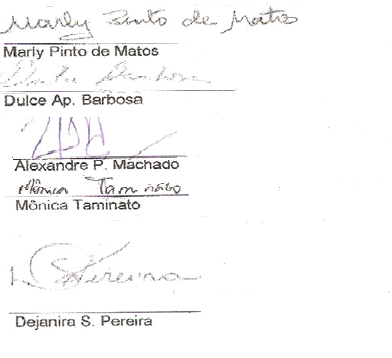 